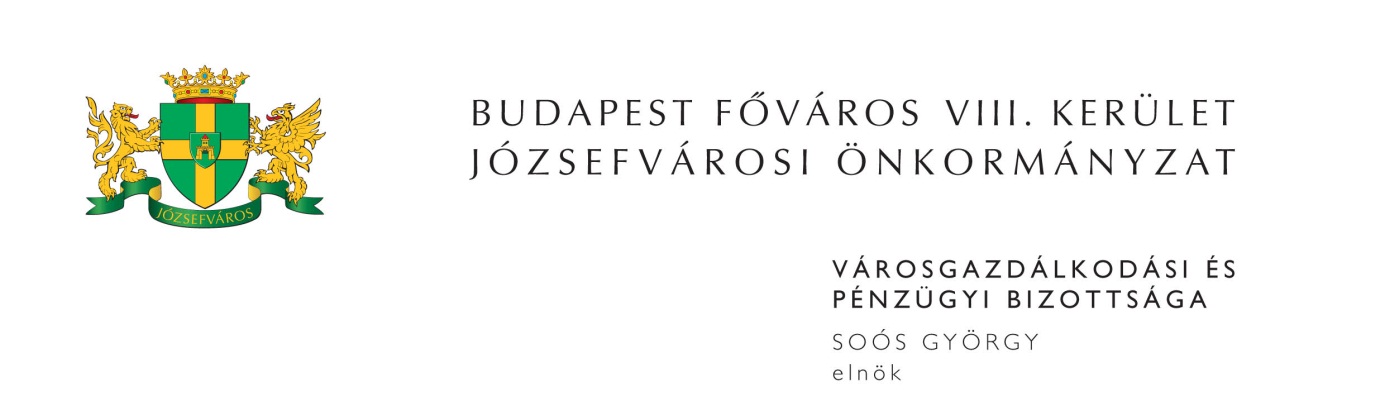 M E G H Í V ÓBudapest Józsefvárosi Önkormányzat Városgazdálkodási és Pénzügyi Bizottsága2015. évi 29. rendes ülését2015. október 12-én (hétfőn) 1300 órárahívom össze.A Városgazdálkodási és Pénzügyi Bizottság ülését a Józsefvárosi Polgármesteri HivatalIII. 300-as termében (Budapest, VIII. Baross u. 63-67.) tartja.Napirend1. Zárt ülés keretében tárgyalandó előterjesztések(írásbeli előterjesztés)Javaslat a Corvin Sétány Program keretén belül bérleti jogviszony pénzbeli megváltással történő megszüntetésére (PÓTKÉZBESÍTÉS)Előterjesztő: Csete Zoltán - a Rév8 Zrt. mb. cégvezetője2. Gazdálkodási ÜgyosztályElőterjesztő: Dr. Hencz Adrienn - ügyosztályvezető(írásbeli előterjesztés)Közterület-használati kérelmek elbírálásaTulajdonosi hozzájárulás a Budapest VIII. kerület Corvin Sétány Program IV. üteméhez kapcsolódó Tömő utca útépítési tervéhezJavaslat másodbeépítésű térfigyelő kamerák használatba adására a Józsefvárosi Gazdálkodási Központ Zrt. részére3. Józsefvárosi Gazdálkodási Központ Zrt.Előterjesztő: Kovács Ottó - vagyongazdálkodási igazgató(írásbeli előterjesztés)Lakás elidegenítésével kapcsolatos vételár és eladási ajánlat jóváhagyása Lakás elidegenítésével kapcsolatos vételár és eladási ajánlat jóváhagyása (2 db) A Budapest VIII., Puskin utca 22. szám alatti, 36529/0/A/11 helyrajzi számú helyiséggel kapcsolatos követelés Üres nem lakás céljára szolgáló helyiség elidegenítése (1 db) Lakatos Angéla egyéni vállalkozó bérbevételi kérelme a Budapest VIII. kerület, Lujza u. 27-29. szám alatti üres önkormányzati tulajdonú helyiség vonatkozásában A Menta Trio Kft. bérbevételi kérelme a Budapest VIII. kerület, Német u. 13. szám alatti üres, önkormányzati tulajdonú nem lakás célú helyiségre 4. Tájékoztatók(írásbeli tájékoztató)Tájékoztatás a Budapest, VIII. kerület, Rákóczi út 63. szám alatti társasházban található 2. albetét számmal jelölt, önkormányzati tulajdonú, utcai bejáratú üzlethelyiségben található elektromos mérőóra, elektromos szolgáltatás hiányával kapcsolatban Előterjesztő: Kovács Ottó – a Józsefvárosi Gazdálkodási Központ Zrt. vagyongazdálkodási igazgatójaMegjelenésére feltétlenül számítok. Amennyiben az ülésen nem tud részt venni, kérem, azt írásban (levélben, elektronikus levélben) jelezni szíveskedjen Soós György bizottsági elnöknek legkésőbb 2015. október 12-én az ülés kezdetéig. Budapest, 2015. október 7. 	Soós György s.k.	elnök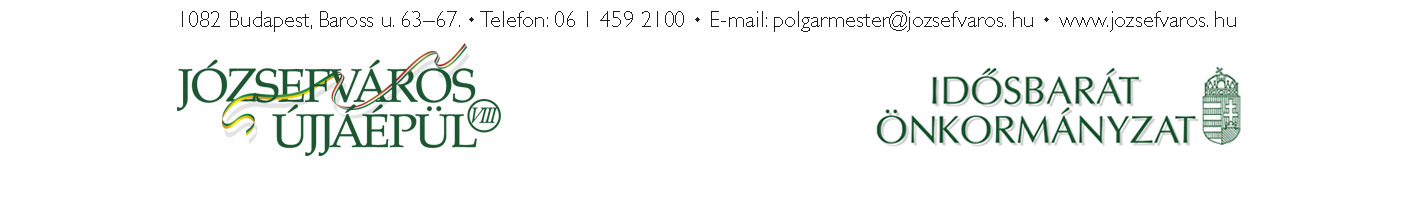 2